Сценарий занятия по развитию лексико грамматических категорий. Тема: «Играем с Незнайкой»Цели:- Учить детей изменять слова.
-Формировать умения употреблять предложно – падежные конструкции единственного   числа.
-Развивать мелкую моторику рук, внимание, память.
-Оборудование: кукла или картинка Незнайки, предметные картинки, раздаточный материал (контурных изображений)
Ход занятия1.Организационный моментЛогопед:Дети посмотрите кто пришел к нам сегодня на занятие?(ответы детей)
Логопед:Ребята к нам на занятие пришёл Незнайка. (демонстрация куклы)
Он принёс для вас подарки,
Кто захочет, тот возьмёт.
Вот вам кукла с лентой яркой,
Вот  волчок и самолёт.
 Логопед:Покажите Незнайке, как правильно выполнять штриховку.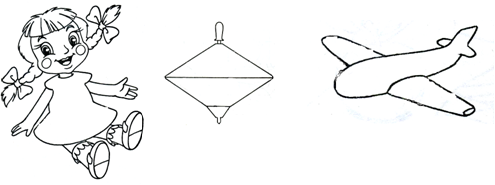 2. Сообщение темы
Логопед:Сегодня мы будем учиться изменять слова и  этому научим Незнайку3. Дифференциация существительных единственного и множественного числа
Логопед:Незнайка  нарисовал много картинок с разными предметами
У него нарисовано — яблоко, а у вас — яблоки.
У  него вишня, а у вас  ……
Груша…… Дыня……Дом……Цветок……Огурец…… Помидор……Стол… Ведро…… Рыба…. .Конь……..Мальчик….4. Словоизменение существительных
Закрепление форм творительного падежа
Логопед:Наш Незнайка  решил построить дом для своих друзей .
Помогите ему узнать чем  он будет выполнять  работу. ( Демонстрация  предметных картинок)
Пилить (пилой);
Стучать…( молотком), строгать…(рубанком), сверлить…..(сверлом), резать…..(ножом), копать….(лопатой), подметать….(веником, метлой).
Логопед:А когда дом для друзей был построен, Незнайка решил отдохнуть, и придумал для вас загадки.
-Дополните предложение и повторите его полностью.
-Знайка рисует (что? чем?)
-Пончик намазывает( что? чем?)
-Винтик грозит (кому чем?)
-Доктор Пилюлькин ставит (кому? что? чем?)
-Поэт Цветик пишет(кому? что? чем?)
-Синеглазка стирает(кому? что? чем?)
Логопед:Мы подбирали слова и дополняли ими предложения.
-А сейчас отдохнём.5.Физминутка
Руки в стороны — в полёт отправляем самолёт:
Правое крыло вперёд.
Левое крыло вперёд1.2.3.4 -полетел наш самолёт!6.Словоизменение существительных
Закрепление форм родительного падежа
Логопед:Помогите Незнайке починить сломанные игрушки, назовите без чего не может быть предмет? Что починим?» ( картинки изображены без одной части: без колеса, уха, лапки, крыла, седла)
Логопед:А когда все игрушки были починены, Незнайка решил поиграть с ними в прятки
Игра «Кто спрятался? Кого не стало?»
Дети закрывают глаза,  в это время логопед  убирает одну картинку. Логопед спрашивает:
- Кто спрятался? Кого не стало?
Открыв глаза, дети должны сказать какой  картинки не стало.
Логопед: А теперь назовем наши игрушки ласково
Машина – машинка, медведь-…, цыплёнок-…, самолёт-…, лошадь-…7. Словоизменение существительных
Закрепление форм дательного  падежа
Логопед :Незнайка приглашает нас на прогулку в зоопарк. Смотритель зоопарка разрешил нам покормить животных. Как вы думаете, кому какая еда нужна?
(Демонстрация двух видов картинок:  1 ряд- животные, 2 ряд – еда для животных.
Дети составляют фразы, подбирая подходящие картинки. Логопед обращает внимание детей на изменения в окончаниях слов)
Зебре – траву.  Или: Трава- зебре. И т.д.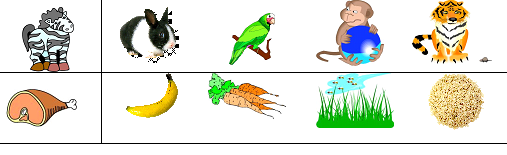 Логопед:В зоопарке  мы встретили иностранца, который захотел поговорить с Незнайкой, но Незнайка его не понимает. Ребята, помогите иностранцу правильно составить предложения, изменяя слова по смыслу.
Дай ……(морковка, кролик)
Отнеси …(трава, зебра)
Принеси…(медведь, мёд)
Сделай….(клетка, кролики)
Отдай …. (собака, кость)
Расскажи … (друг, история)
Нарисуй …. (картинка, ребята)8. Итог
Логопед:Ребята нам пора возвращаться  с прогулки. Наше занятие подошло к концу.
- Кто был у нас в гостях?(Незнайка)_Что мы помагали делать незнайке?
(Мы изменяли слова, правильно употребляли их в речи.)- В какие интересные игры мы играли?